基本信息基本信息 更新时间：2024-04-25 22:00  更新时间：2024-04-25 22:00  更新时间：2024-04-25 22:00  更新时间：2024-04-25 22:00 姓    名姓    名谢宏胜谢宏胜年    龄27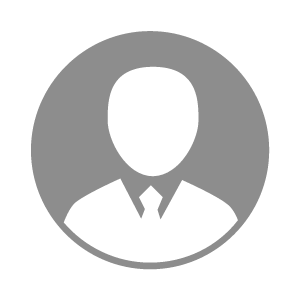 电    话电    话下载后可见下载后可见毕业院校江苏农牧科技职业学院邮    箱邮    箱下载后可见下载后可见学    历大专住    址住    址期望月薪5000-10000求职意向求职意向生物安全主管,产房技术员,储备干部生物安全主管,产房技术员,储备干部生物安全主管,产房技术员,储备干部生物安全主管,产房技术员,储备干部期望地区期望地区新疆自治区新疆自治区新疆自治区新疆自治区教育经历教育经历就读学校：江苏农牧科技技术学院 就读学校：江苏农牧科技技术学院 就读学校：江苏农牧科技技术学院 就读学校：江苏农牧科技技术学院 就读学校：江苏农牧科技技术学院 就读学校：江苏农牧科技技术学院 就读学校：江苏农牧科技技术学院 工作经历工作经历工作单位：茅山森林世界 工作单位：茅山森林世界 工作单位：茅山森林世界 工作单位：茅山森林世界 工作单位：茅山森林世界 工作单位：茅山森林世界 工作单位：茅山森林世界 自我评价自我评价适应能力强，可接受封闭式管理
工作认真负责，不推卸责任，能承受工作中的压力
具有团队精神，能与同事，其他部门积极配合
为人诚实，且好学上进，不断提高工作能力适应能力强，可接受封闭式管理
工作认真负责，不推卸责任，能承受工作中的压力
具有团队精神，能与同事，其他部门积极配合
为人诚实，且好学上进，不断提高工作能力适应能力强，可接受封闭式管理
工作认真负责，不推卸责任，能承受工作中的压力
具有团队精神，能与同事，其他部门积极配合
为人诚实，且好学上进，不断提高工作能力适应能力强，可接受封闭式管理
工作认真负责，不推卸责任，能承受工作中的压力
具有团队精神，能与同事，其他部门积极配合
为人诚实，且好学上进，不断提高工作能力适应能力强，可接受封闭式管理
工作认真负责，不推卸责任，能承受工作中的压力
具有团队精神，能与同事，其他部门积极配合
为人诚实，且好学上进，不断提高工作能力适应能力强，可接受封闭式管理
工作认真负责，不推卸责任，能承受工作中的压力
具有团队精神，能与同事，其他部门积极配合
为人诚实，且好学上进，不断提高工作能力适应能力强，可接受封闭式管理
工作认真负责，不推卸责任，能承受工作中的压力
具有团队精神，能与同事，其他部门积极配合
为人诚实，且好学上进，不断提高工作能力其他特长其他特长